7 КЛАСС	КЛАССНЫЙ РУКОВОДИТЕЛЬ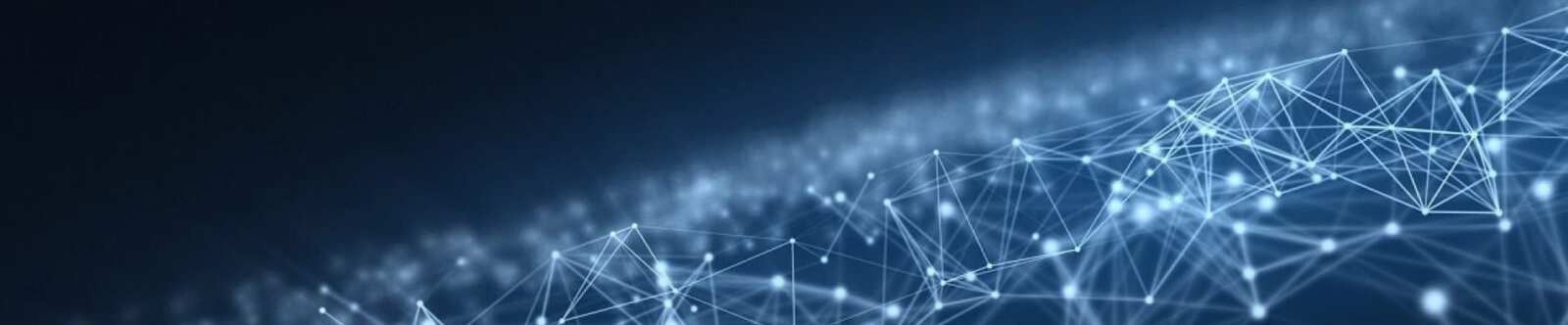 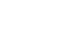 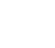 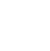 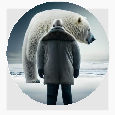 Учиться надо…, чтоб хорошо учиться — классный часОт Глеб Беломедведев ИЮЛ 27, 2023	 #знания, #кроссворд, #мотивация, #пазлы, #презентация, #терпение,#тесты, #технологическая карта, #учеба  Время прочтения: 17 минут(ы)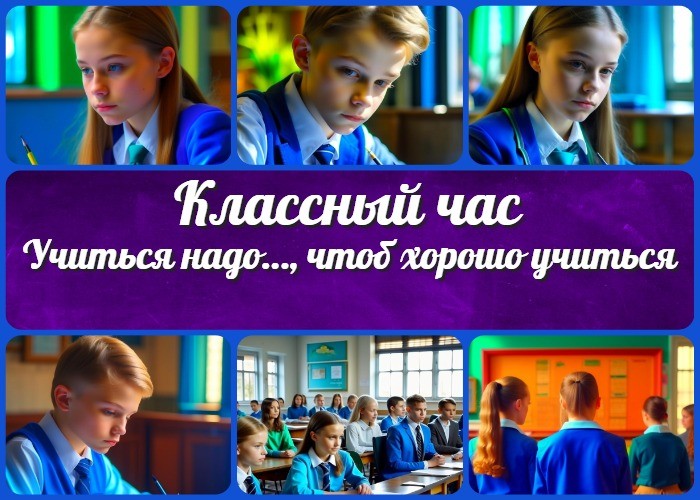 «Учиться надо…, чтоб хорошо учиться»— классный час Вступление	Дорогие коллеги-классные руководители! Добро пожаловать на классный час «Учиться надо…, чтоб хорошо учиться»! На этомзанятии мы рассмотрим методы и приемы, которые помогут нашим учащимся успешно справляться с учебной нагрузкой и достигать высоких результатов. Помимо интересных активностей и обсуждения, здесь вы также найдете технологическую карту и презентацию по данной теме. Давайте начнем!Выберите похожие названияКлассный час «Секреты успешной учебы»Классный час в по теме: «Учиться — всегда пригодится» Разработка «Учись учиться»Беседа в классе «Уроки — это интересно!»Возраст детей12-13 летКласс7 классДата проведенияукажите дату проведения.Тип мероприятияКлассный час (интерактивное мероприятие)ЦелиПознакомить учащихся с эффективными стратегиями получения знаний. Способствовать формированию у школьников позитивного отношения к школьному процессу.Развивать навыки самоорганизации и планирования учебной деятельности.ЗадачиРассказать о важности образования в жизни каждого человека. Познакомить учащихся с различными методами запоминания учебного материала.Обсудить вопросы самомотивации и преодоления трудностей в обучении. Представить учащимся презентацию.Провести интерактивные упражнения для развития навыков планирования времени и распределения школьной нагрузки.Форма организации классного часаГрупповая работа, обсуждение, практические упражнения.Приемы, методы, технологии обученияИнтерактивные методы, работа в группах, беседа,ролевая игра анализ ситуаций.Прогнозируемый результатУчащиеся осознают важность учебы, получат новые знания и навыки, которые помогут им успешно обучаться и достигать высоких результатов.Предварительная работаПодготовить технологическую карту и презентацию. Подготовить материалы для интерактивных упражнений.Оборудование и оформление классаПроектор, экран, компьютер.Класс оформлен в стиле мотивации к знаниям: плакаты с положительными цитатами, доска для записей.Ход занятия / Ход мероприятияОрганизационный момент.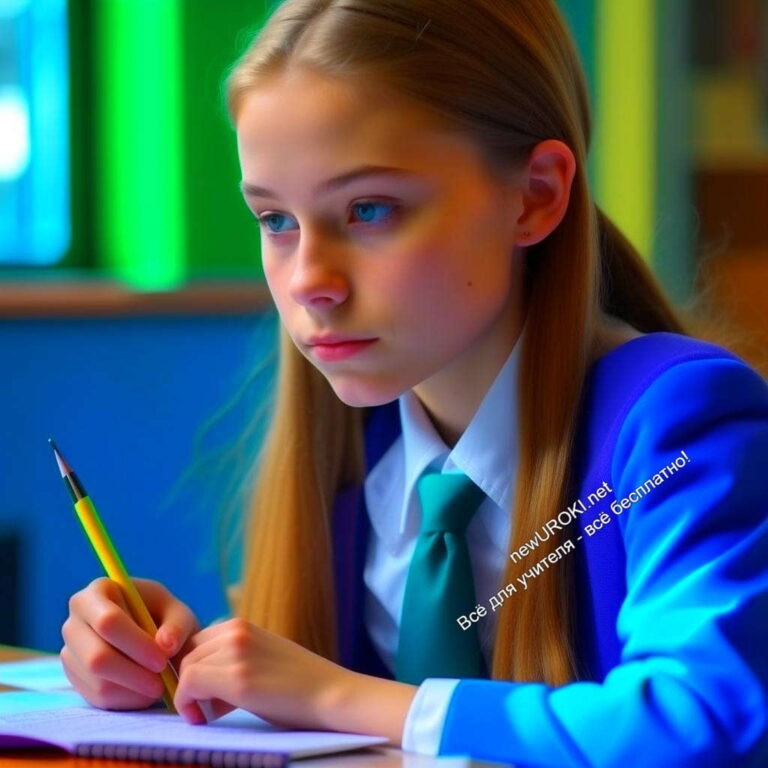 Иллюстративное фотоПриветствие.Добрый день, дорогие ребята! Рад приветствовать вас на нашем классном часе. Пожалуйста, убедитесь, что все оборудование готово к работе, и давайте начнем.Актуализация усвоенных знаний.Помните наше предыдущее занятие, на котором мы говорили о том, что значит быть семиклассником — «Я — семиклассник»? Какие требования существуют к оформлению тетрадей и дневников, и почему важно бережно относиться к учебникам? Кто может поделиться своими впечатлениями?Вступительное слово классного руководителя (сообщение темы занятия)Сегодня мы с вами будем говорить о том, как получать знания успешно, чтобы достигать больших результатов в учебе. Тема нашего классного часа: «Учиться надо…, чтоб хорошо учиться». Мы рассмотрим принципы успешного образования, методы и приемы, которые окажут помощь вам стать лучшими учениками, а также проведем интересные упражнения и игры для активного участия. В конце занятия мы обсудим, что мы узнали и какие выводы сделали. Готовы начать?Рассказ о теме классного часа и ее актуальности для учеников.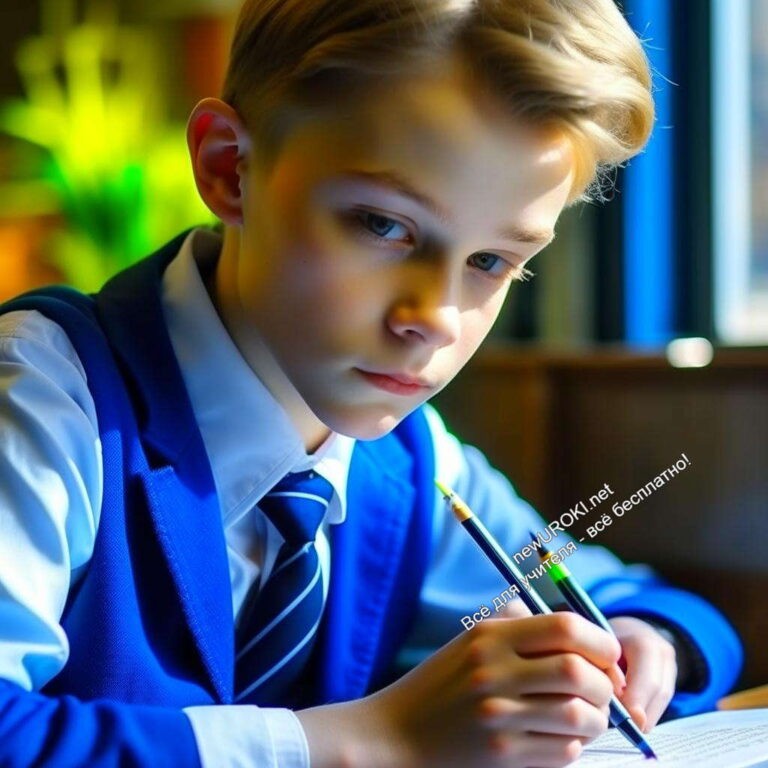 Иллюстративное фотоКаждый из вас стремится к успеху в учебе, и это замечательно! Но иногда процесс получения знаний может показаться сложным, и возникают вопросы: «Как сделать учебу интересной?» или «Как получать знания эффективно?» Мы сегодня разберемся с этими вопросами и посмотрим на получение образования с новой стороны. Умение овладевать знаниями — это ключ к развитию и достижению ваших целей, не только в школе, но и в будущей жизни.Пояснение целей и задач занятия.Мы хотим достичь нескольких целей сегодня. Во-первых, осознать, что ваш успех в обучении зависит от вас самих. Во-вторых, использовать методы, которые будут способствовать лучше усваивать информацию и повышать свои результаты. В-третьих, обсудить, как вы можете помогать друг другу и обмениваться опытом, чтобы всем было легче обучаться. Давайте сделаем урок интересным и продуктивным!Основная частьПринципы успешной учебыОтветственность за свое обучение.Первый принцип — это ответственность за собственное стремление к знаниям. Вы сами выбираете, насколько вы готовы вкладываться в образование и достигать результатов. Помните, что учеба — это ваша личная ответственность, и ваше усердие приведет к успеху.Постоянное стремление к развитию.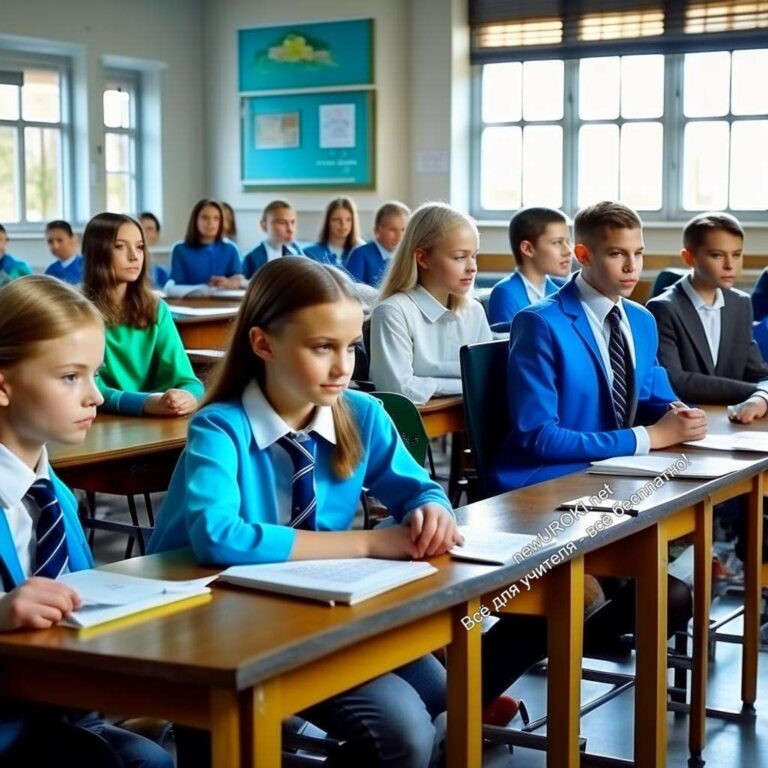 Иллюстративное фотоВторой принцип — всегда стремиться к развитию. Никогда не останавливайтесь на достигнутом, всегда ищите возможности для самосовершенствования. Развивайте свои интересы, читайте дополнительные материалы, участвуйте в конкурсах и олимпиадах — так вы станете настоящими экспертами в школьных предметах.Организация рабочего времени и планирование задач.Третий принцип — умение организовать свое рабочее время и планировать задачи. Разбивайте материал, который нужно освоить, на небольшие части и ставьте перед собой ясные цели. Так вы сможете эффективно использовать время и не перегружаться перед контрольными и экзаменами.Важность интереса к предметам и учебному процессу.Четвертый принцип — интерес к предметам и учебному процессу. Если вы находите в обучении что-то интересное и увлекательное, то находиться на уроках вам станет намного легче. Постарайтесь найти связь между школьным материалом и реальной жизнью, и вы заметите, как интерес к предметам возрастет.Методы и приемы обучения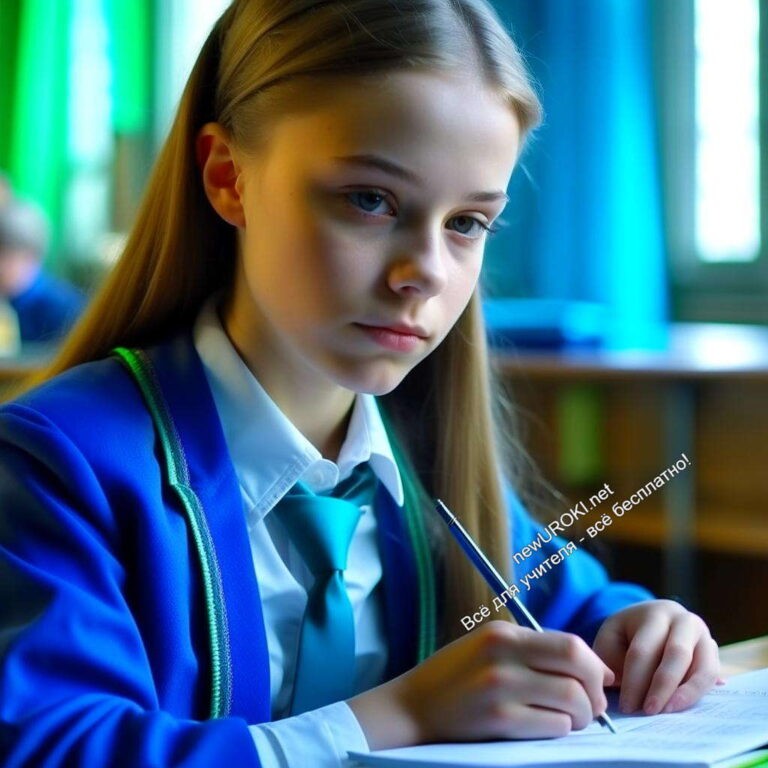 Иллюстративное фотоИспользование конспектов и тезисов.Один из методов, который поможет вам запомнить материал — это создание конспектов и тезисов. Записывайте основные идеи и определения, делайте заметки о важных моментах. Это поможет вам вспомнить и систематизировать информацию.Обучение взаимопомощи и обмен опытом между одноклассниками.Взаимопомощь и обмен опытом — это замечательный способ обучения. Вы можете объединиться с одноклассниками, чтобы обсудить сложные темы, разрешить вопросы друг друга и поддерживать взаимный интерес к новой теме.Техники запоминания и повторения материала.Существует множество техник запоминания и повторения материала. Например, вы можете использовать ассоциации, мнемоники или рассказывать материал вслух.Попробуйте разные подходы и найдите то, что вам лучше всего подходит.Практика самоконтроля и самооценки.Самоконтроль и самооценка — это важные навыки, которые помогут вам оценивать личный прогресс и выявлять места, которые нуждаются в дополнительной работе. Поставьте перед собой реальные и достижимые цели, и следите за их выполнением.Интерактивные упражнения и игры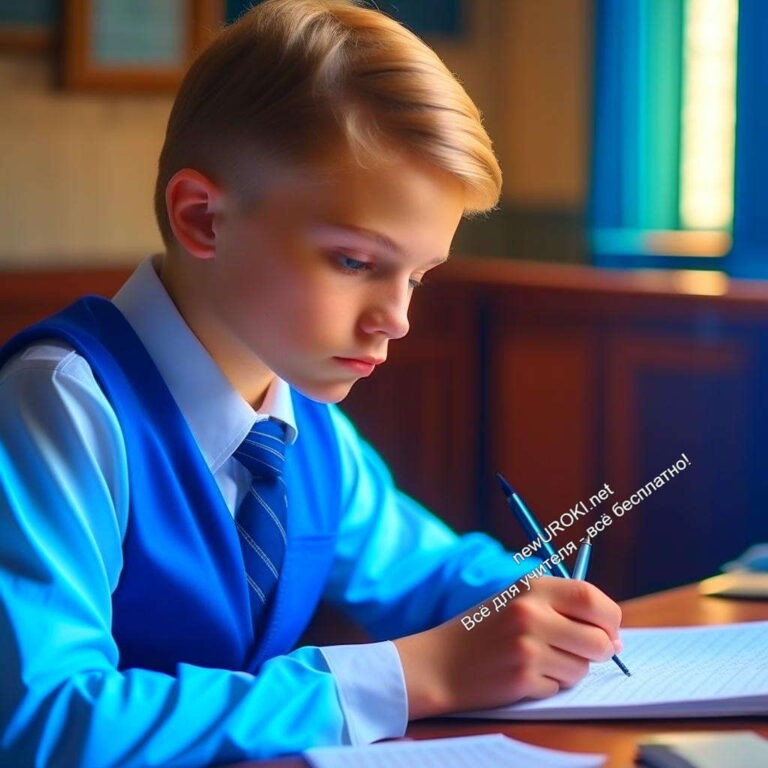 Иллюстративное фотоДля закрепления знаний и развития интереса к учебе мы проведем несколько интересных упражнений и игр. Вас ждут ролевая игра «Успешный ученик», мозговой штурм об эффективных методах получения образования и тест на ответственность. Будет интересно и познавательно!Ролевая игра «Успешный ученик»Дорогие ребята! Сегодня мы проведем интересную ролевую игру «Успешный ученик», в которой вы сможете окунуться в роль настоящего гуру знаний. Давайте представим, что каждый из вас стал успешным учеником, который уже достиг своих целей в образовании и имеет много полезных советов для одноклассников.Задача игры состоит в том, чтобы поделиться своим опытом и знаниями с одноклассниками, чтобы помочь им стать лучше. Вам предстоит сыграть роль«Успешного ученика» и ответить на несколько вопросов, которые будут способствовать пониманию того, как вы достигли успеха.Вопрос первый: Как вы управляете своим временем?Расскажите, как вы планируете день, какие методы у вас есть для эффективной организации учебного времени. Как вы справляетесь с домашними заданиями и подготовкой к урокам?Вопрос второй: Как вы справляетесь с трудными предметами?Бывают ли у вас сложности с какими-то предметами? Как вы с ними справляетесь? Поделитесь своими секретами, как преодолевать трудности в учебе.Вопрос третий: Как вы поддерживаете мотивацию к учебе?Бывают ли у вас моменты, когда теряется интерес к занятиям? Как вы восстанавливаете мотивацию и вдохновение? Расскажите о том, что помогает вам оставаться мотивированным и целеустремленным.Вопрос четвертый: Как вы учите материал наизусть?Есть ли у вас секреты запоминания материала или формирования своих собственных выводов? Поделитесь методами, которые способствуют вам запомнить информацию на долгое время.Вопрос пятый: Как вы справляетесь с экзаменами и контрольными?Как вы готовитесь к экзаменам и контрольным? Есть ли у вас особые приемы для успеха на оценках? Расскажите о своих стратегиях подготовки.После того, как каждый из вас поделится опытом, давайте обсудим и проанализируем советы «Успешных учеников». Может быть, вы узнаете что-то новое для себя и сможете применить эти моменты в своей учебе.Помните, что каждый из вас может стать настоящим образованным человеком, и сегодняшний опыт поможет вам двигаться к успеху вместе! Удачи, и пусть этот урок станет для вас вдохновением к новым школьным победам!«Мозговой штурм» о методах обученияДавайте вместе подумаем о различных методах обучения, которые мы рассмотрели сегодня. Какие из них вы уже используете в учебе? Какие еще методы можно применить, чтобы стать еще успешнее?«Тест на ответственность»Пройдем небольшой тест на ответственность. Ответьте на вопросы и оцените свой уровень ответственности. Этот тест поможет вам задуматься о том, как вы относитесь к получению знаний и что можно улучшить. Вопросы к тесту — ниже, на этой странице.РефлексияОбсуждение семиклассниками полученных знаний и опыта.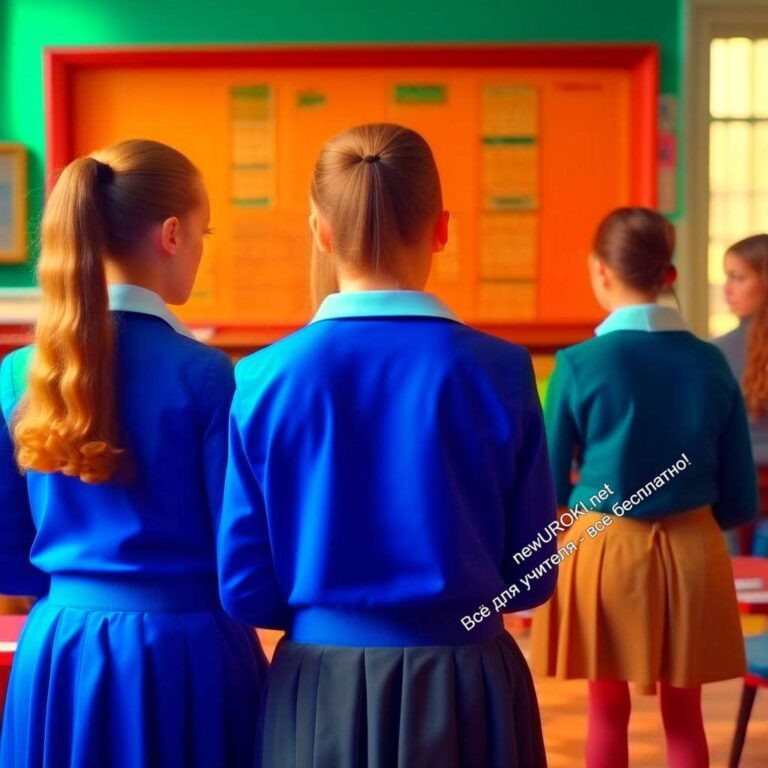 Иллюстративное фотоДавайте обсудим, что мы узнали на этом мероприятии. Какие принципы успешного обучения вы запомнили? Какие методы вам показались наиболее интересными и полезными?Оценка своего уровня мотивации.Теперь давайте задумаемся о своей мотивации к урокам и образованию. Оцените, насколько вы готовы выкладываться и что вы готовы делать, чтобы стать успешным человеком в будущем.Подведение итогов занятияПодведение итогов и озвучивание основных выводов.Мы обсудили множество важных и интересных вопросов сегодня. Помните, что ключевые принципы успешного обучения — ответственность, постоянное стремление к развитию, организация рабочего времени и интерес к образовательному процессу.Применяйте способы, которые способствуют вам лучше усваивать материал. Будьте готовы к взаимопомощи и обмену опытом среди одноклассников. Вы — будущие профессионалы, и ваш успех начинается с именно сейчас. Желаю всем вам достигнуть высоких результатов и верить в свои возможности! Поздравляю вас с активным участием и интересом к уроку.Технологическая картаСкачать бесплатно технологическую карту классного часа в 7 классе по теме: «Учиться надо…, чтоб хорошо учиться»Пословицы и поговоркиУченье — свет, а неученье — тьма.Не стыдно не знать, стыдно не учиться.Труд при учении скучен, да плод от учения вкусен.Грамоте учиться всегда пригодится.Молодому учиться рано, старому — поздно.Учись доброму, так худое на ум не пойдет.Ученье — красота, неученье — слепота.Век живи — век учись.От умного научишься, от глупого разучишься.Повторенье — мать ученья.СтихотворениеЛевконоя https://stihi.ru/2010/05/17/7736Учись всегда, учись везде…Учись всегда, учись везде, Учебу не считай мученьем. Забудь о сне и о едеИ думай только об ученье.Когда осенняя листваНачнет с деревьев осыпаться, Когда весенняя траваНачнет сквозь землю пробиваться,Когда грохочет в небе гром И в роще земляника спеет, Когда метель метет кругом И по земле поземка веет,И в листопад, и в снегопад,И в дождь, и в холод, и в ненастье Не думай, что ученье — ад,А думай, что ученье — счастье.Когда полоска от зари На небе нежно заалеет, Когда зажгутся фонари,И сядет солнце, и стемнеет,При свете солнца и луны,При звездном свете и без света Ты помни: знания нужны!Ученье — свет, ты помни это!Под сенью девственных лесов, В горах и на лесном просторе — Учись — среди полей, лугов,На озере, в реке и в море.Забудь покой, забудь уют И думай только об ученье.Не пропадет твой скорбный труд И дум высокое стремленье.Грызи науки ты гранит, Пускай гранит алмаза тверже, Пускай рыдаешь ты навзрыд, Ты результат увидишь позже.Ведь если в сумасшедший дом Не приведет избыток знаний, Любой орех расколешь лбом Ты без особенных стараний.Кроссворд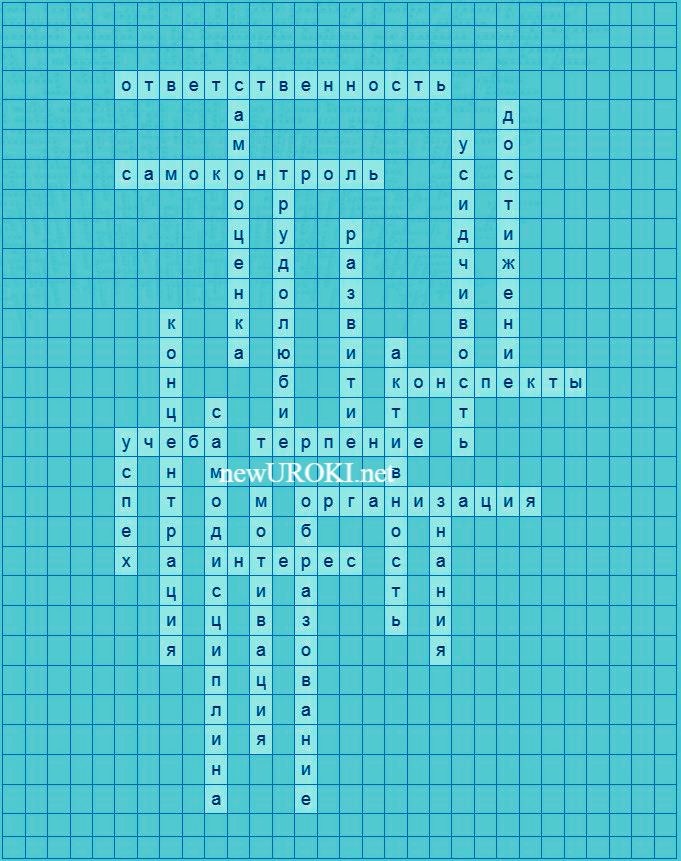 КроссвордСкачать бесплатно кроссворд на классный час по теме: «Учиться надо…, чтоб хорошо учиться» в формате WORDТест на ответственностьЧто такое ответственность?Умение правильно отвечать на вопросы учителя.Обязанность брать на себя ответ за свои действия и решения.Знание всего школьного материала.Правильный ответ: b) Обязанность брать на себя ответ за свои действия и решения.Какая черта характера помогает быть ответственным учеником?Терпение.Усидчивость.Активность.Правильный ответ: b) Усидчивость.Что означает быть ответственным за свои учебные дела?Выполнять домашние задания вовремя.Спрашивать одноклассников о правильных ответах.Не участвовать во внеклассных мероприятиях.Правильный ответ: a) Выполнять домашние задания вовремя.Что следует делать, если вы не понимаете школьный материал?Пропустить урок и не задавать вопросов.Попросить помощи у учителя или одноклассников.Надеяться, что все само разрешится.Правильный ответ: b) Попросить помощи у учителя или одноклассников.Какое отношение к своим ошибкам следует иметь ответственному семикласснику?Игнорировать их.Признавать и извлекать уроки на будущее.Винить других в своих неудачах.Правильный ответ: b) Признавать и извлекать уроки на будущее. Что помогает быть организованным и ответственным учеником?Записывать домашние задания и учебные планы.Не волноваться по поводу уроков.Пропускать уроки, если есть предложения о внеклассных занятиях.Правильный ответ: a) Записывать домашние задания и учебные планы.Какое значение имеет ответственность для достижения успеха в получении знаний?Ответственность не влияет на успех школьника.Ответственность — один из ключевых факторов успеха.Успех зависит только от удачи.Правильный ответ: b) Ответственность — один из ключевых факторов успеха. Какой подход помогает быть ответственным и добиваться хороших результатов?Рассчитывать на помощь только учителя.Не заниматься самостоятельно.Принимать инициативу и активно участвовать в учебном процессе.Правильный ответ: c) Принимать инициативу и активно участвовать в учебном процессе.Что означает нести ответственность за свои ошибки?Не допускать ошибок на уроках.Признавать ошибки и стараться их исправить.Обвинять других в своих неудачах.Правильный ответ: b) Признавать ошибки и стараться их исправить.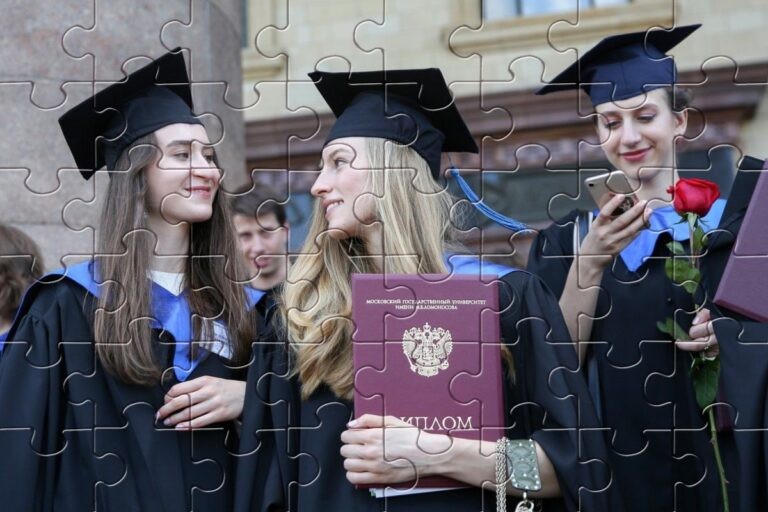 Как ответственность влияет на личное развитие ученика?Не влияет на личное развитие.Помогает развивать самостоятельность и уверенность.Мешает личному росту.Правильный ответ: b) Помогает развивать самостоятельность и уверенность.ЗагадкиЧто нужно делать каждый день, чтобы получить хорошие оценки и знания? (Обучаться)Как называется качество, которое помогает вам старательно выполнять задания и не сдаваться? (Терпение)Что делает успешного ученика интересным и привлекательным для других? (Активность)Что помогает школьникам держать свои школьные дела под контролем и планировать время? (Организация)Что является основой развития личности через процесс обучения? (Образование)ПазлПазлСмотреть видео по теме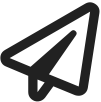 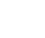 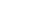 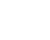 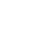 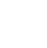 ПрезентацияСкачать бесплатно презентацию на классный час: «Учиться надо…, чтоб хорошо учиться» в формате PowerPointСписок источников и использованной литературыМетодика успешного обучения / Светлана Юрчишина, Иван Прохорович, Мария Сидорова. — Москва: Издательство «Познание», 2004. — 128 с.Как стать отличником: секреты успеха в учебе / Елена Смирнова. — Санкт- Петербург: Издательский центр «Знание», 2002. — 96 с.Учебные стратегии: эффективные методы обучения / Коллектив авторов. — Новосибирск: Издательство «Просвещение-Сибирь», 2006. — 152 с.Путь к успеху: образовательные навыки и методы преподавания / Ольга Михайлова. — Красноярск: Издательство «Эдукатор», 2003. — 112 с.Освоение школьного материала: практические советы и тренинги / Команда экспертов. — Екатеринбург: Издательство «Знание-Профессионал», 2001. — 144 с.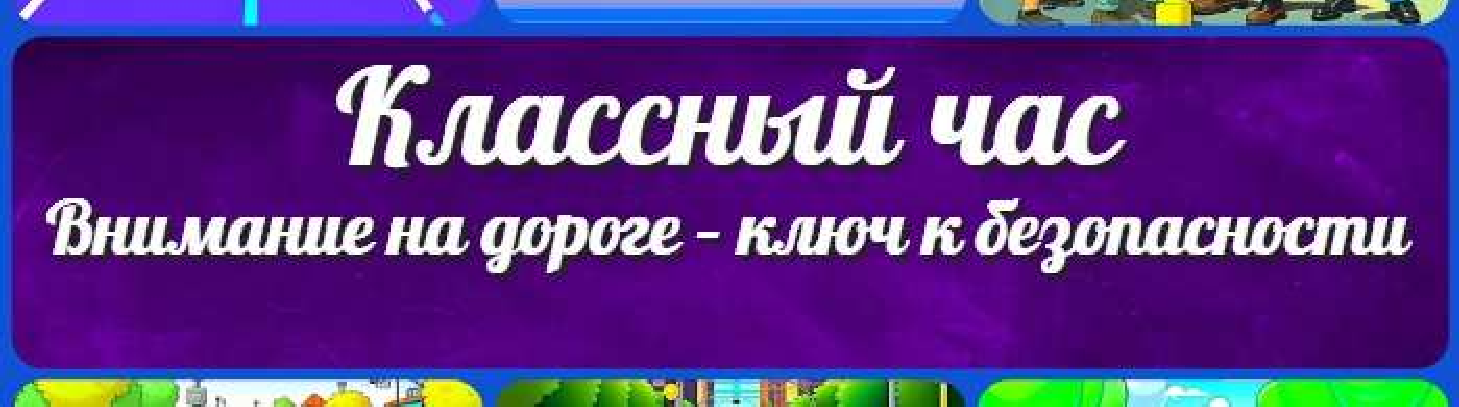 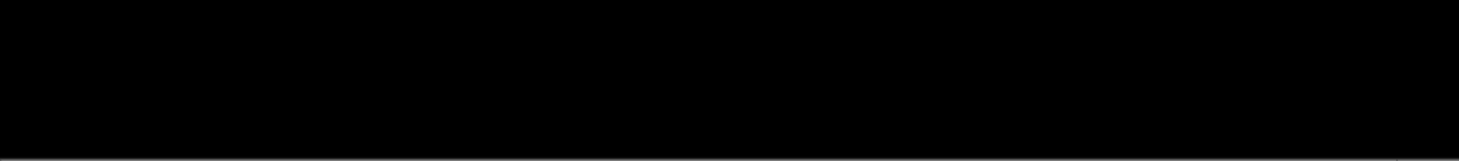 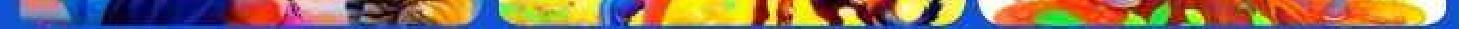 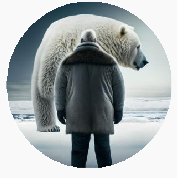 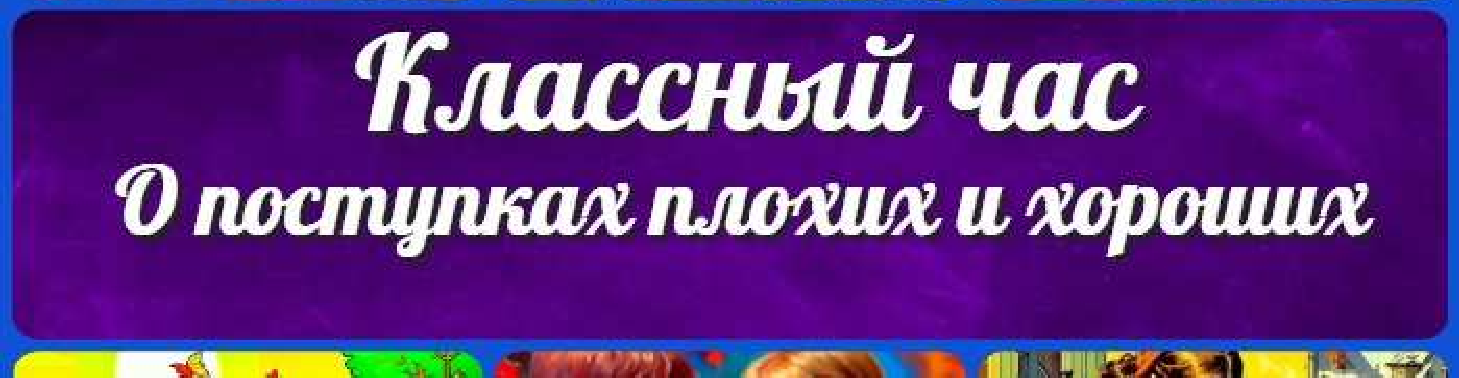 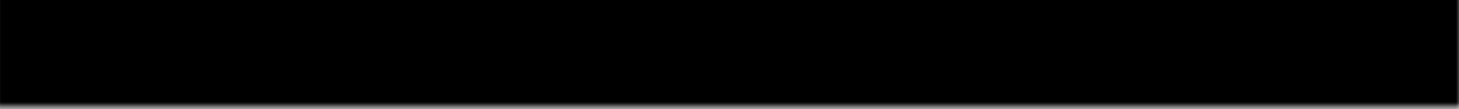 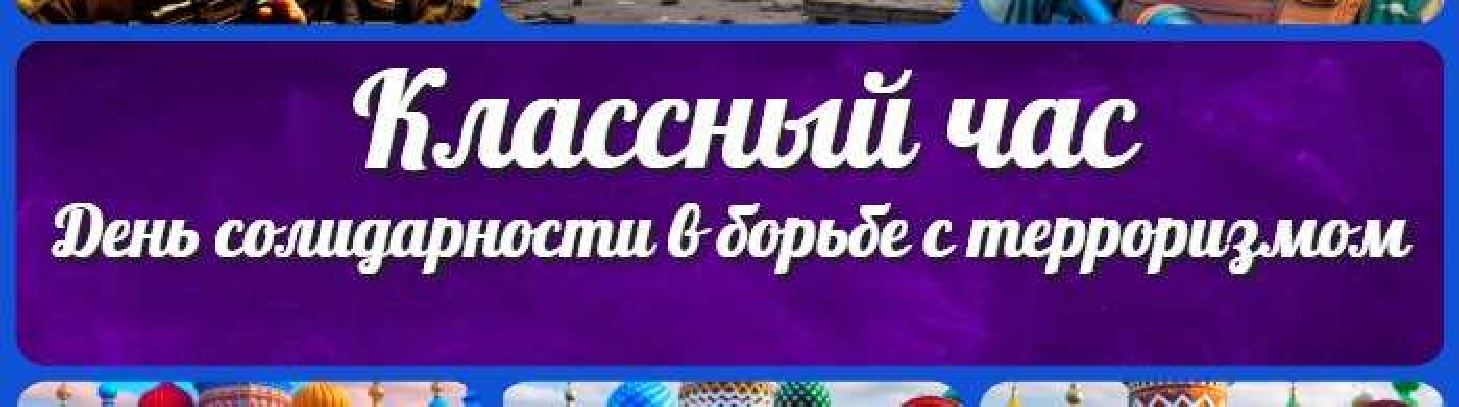 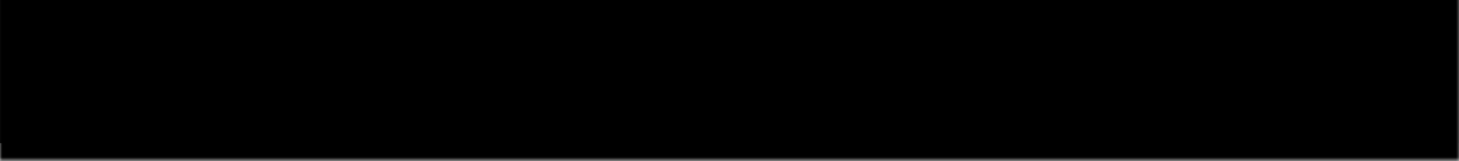 класскласскласскласс ГеометрияДиректору и завучу школы ИЗОИнформатика ИсторияКлассный руководитель 5 класскласскласскласскласскласскласс Математика Музыка Начальная школа ОБЖОбществознание Право ПсихологияРусская литература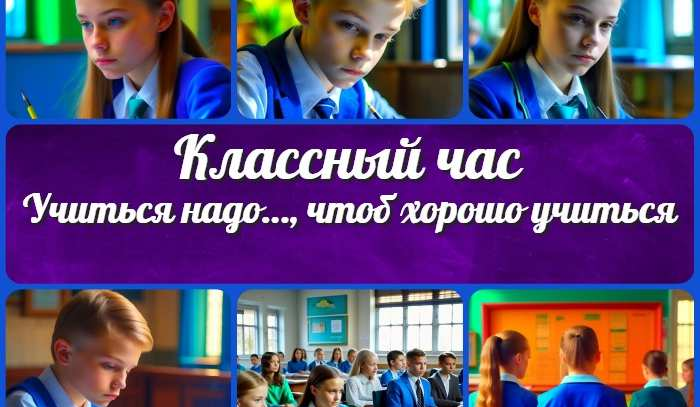 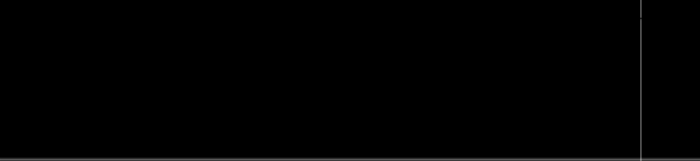 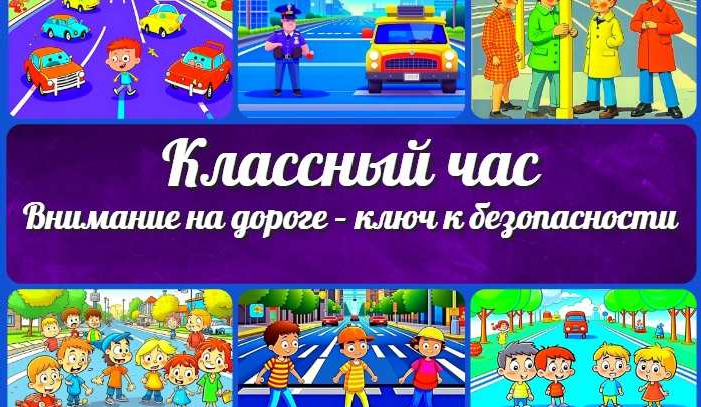 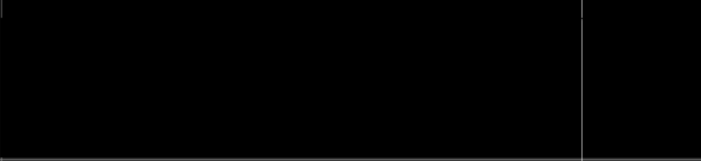 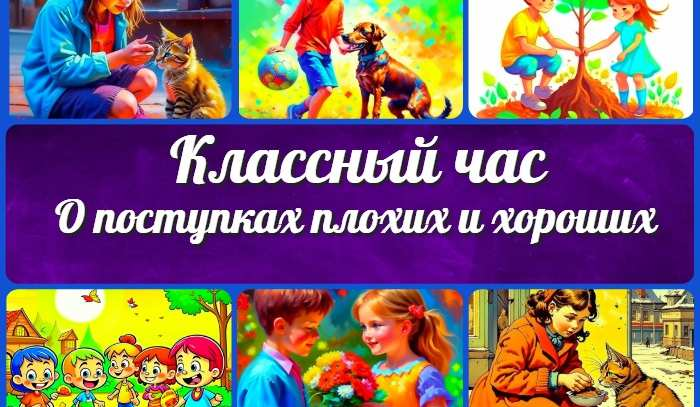 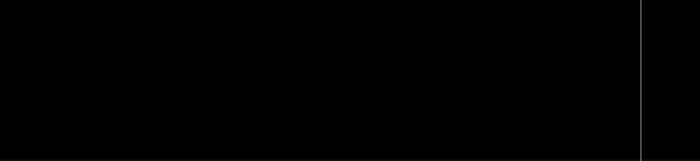 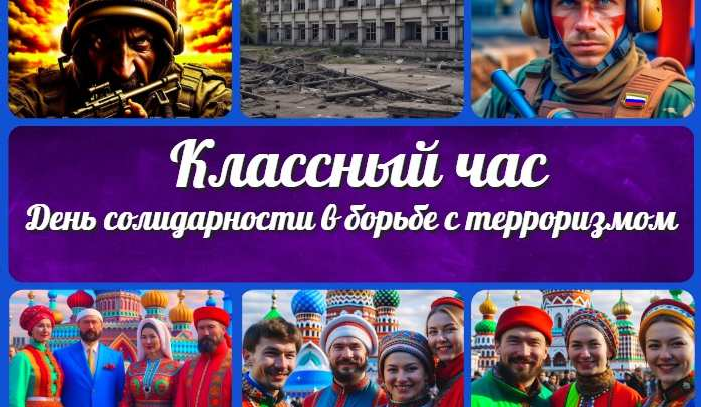 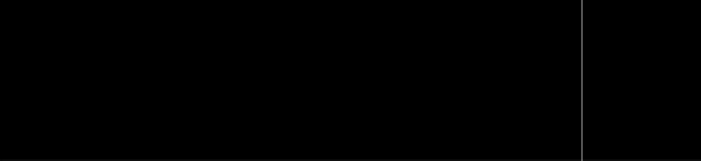 Новые УРОКИНовый сайт от проекта UROKI.NET. Конспекты уроков, классные часы, сценарии школьных праздников. Всё для учителя - всё бесплатно!Главная	О сайте	Политика конфиденциальности	Условия использования материалов сайтаДобро пожаловать на сайт "Новые уроки" - newUROKI.net, специально созданный для вас, уважаемые учителя, преподаватели, классные руководители, завучи и директора школ! Наш лозунг "Всё для учителя - всё бесплатно!" остается неизменным почти 20 лет! Добавляйте в закладки наш сайт и получите доступ к методической библиотеке конспектов уроков, классных часов, сценариев школьных праздников, разработок, планирования, технологических карт и презентаций. Вместе мы сделаем вашу работу еще более интересной и успешной! Дата открытия: 13.06.2023